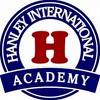 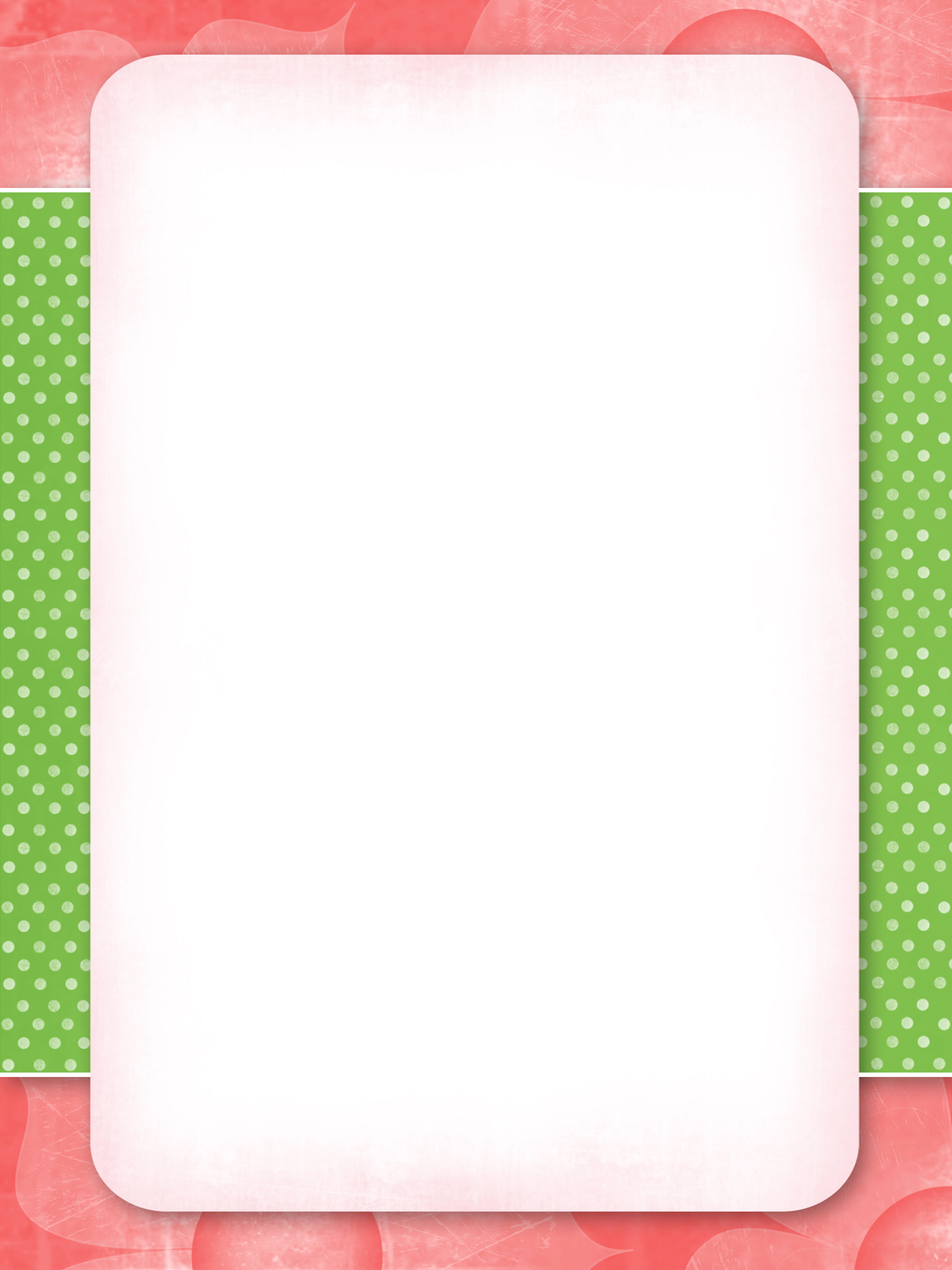 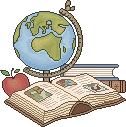 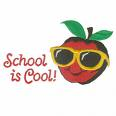        	Welcome Back Parents and Students!    My name is Ms. Criscenti and I would like to take this opportunity to introduce myself because I will be your student’s teacher this year. I am excited about the opportunity to get to know you and your children as we begin a busy, yet productive year in the world of language arts.     First, a little bit about me; I am a graduate of Oakland University with a secondary education degree in both English and History. I have a passion for literature and community involvement. I spend my time outside of school reading, and keeping up on the latest educational trends. My goal in life is to help students to become the best learners and citizens they can be. I build my classroom culture on respect and responsibility, which will aid us in getting to know more about each other, as well as about language arts.     On our first day together, your student will be given a class syllabus and their first homework assignment – to read it with you and bring it back, signed! This syllabus will include classroom expectations, supplies, and a little bit more about our class curriculum. Please look for it in order to answer all of your questions about our class, as well as to help your student start the year off with an A!    Finally, if you ever have any questions or concerns, please feel free to call, send a note, or drop in. You can reach me at the school phone number, although the fastest way to reach me is usually through email. I am always happy to talk to the families of my students. You are the most important people in my students’ lives and we need to work together to make sure your child gets everything they need to be successful this year!								See you soon!								Ms. Criscenti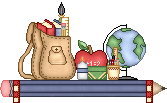 										screscenti@hanleyacademy.org	313-875-8888